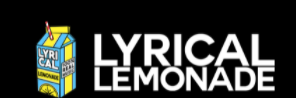 https://lyricallemonade.com/p/placement-bktherula-ft-matt-ox“Incredible talent. Bktherula [is] an Atlanta emcee who has this wonderfully appealing attitude and personality that has been attracting fans since day one.” – Lyrical Lemonade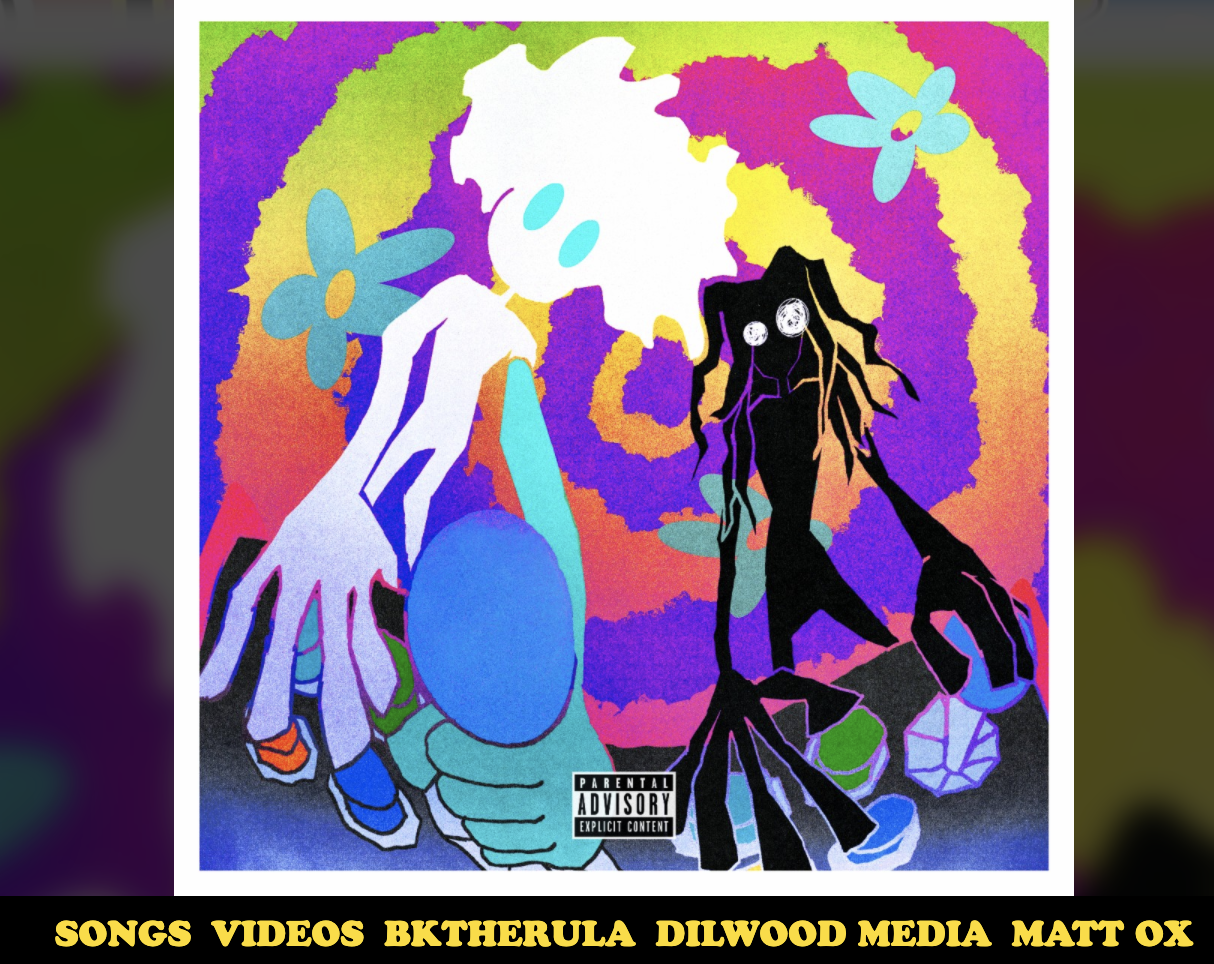 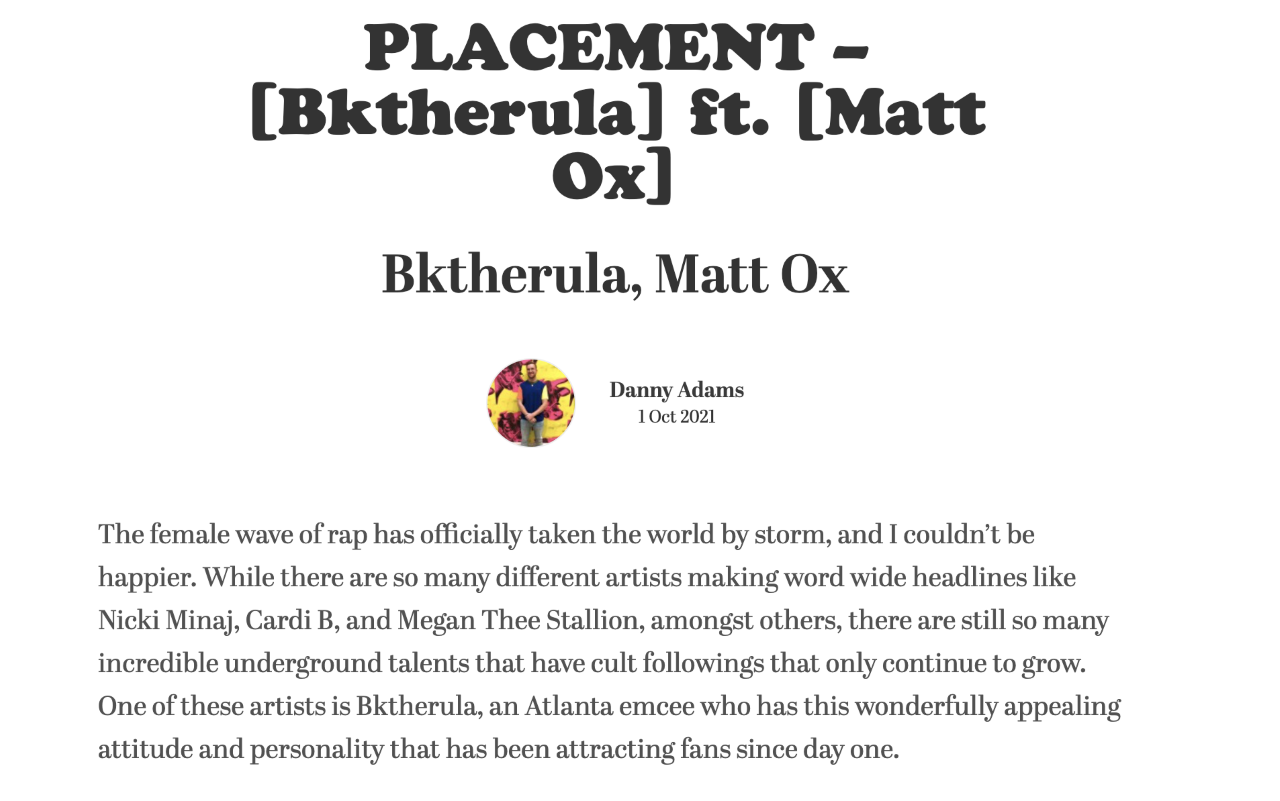 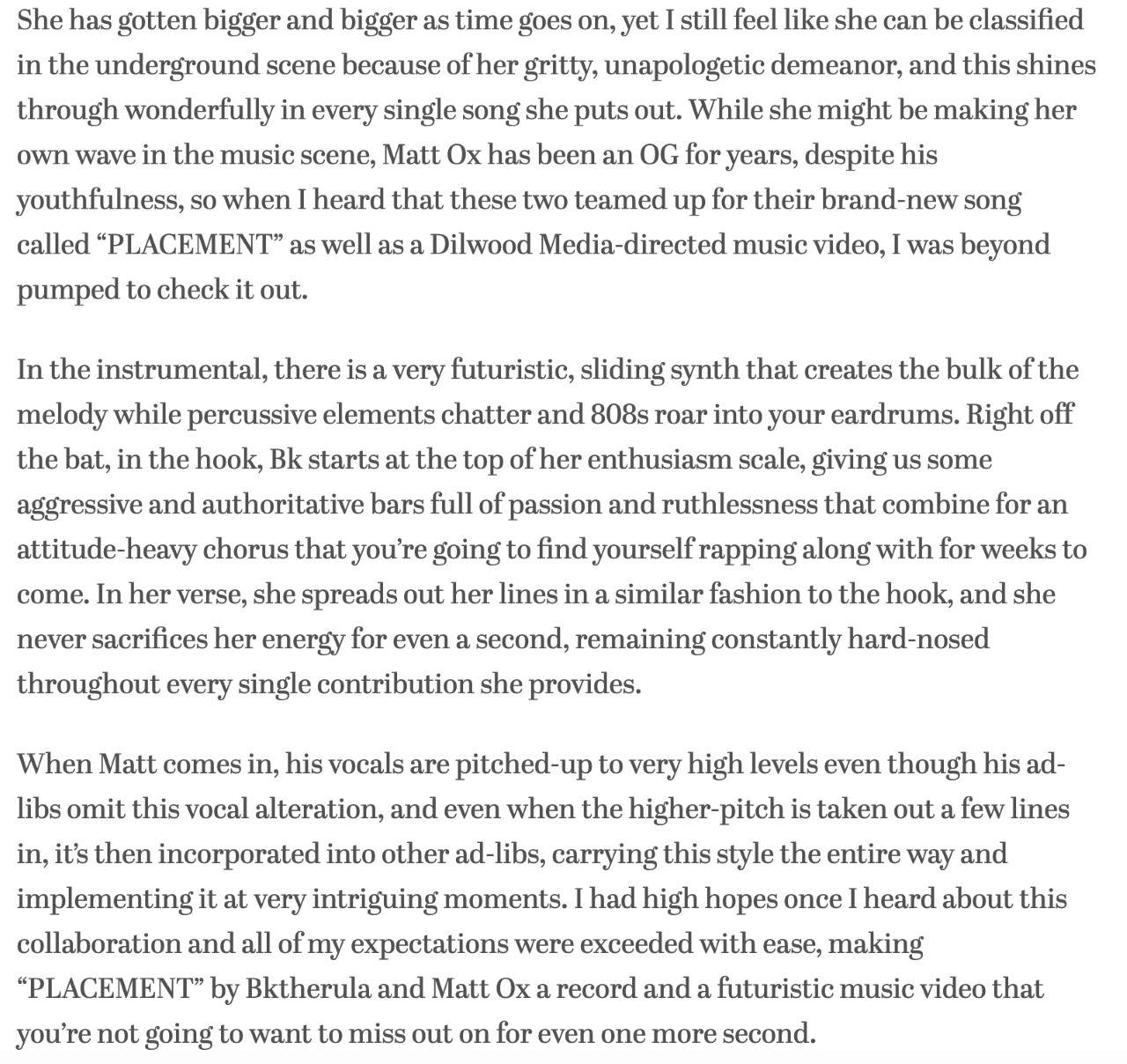 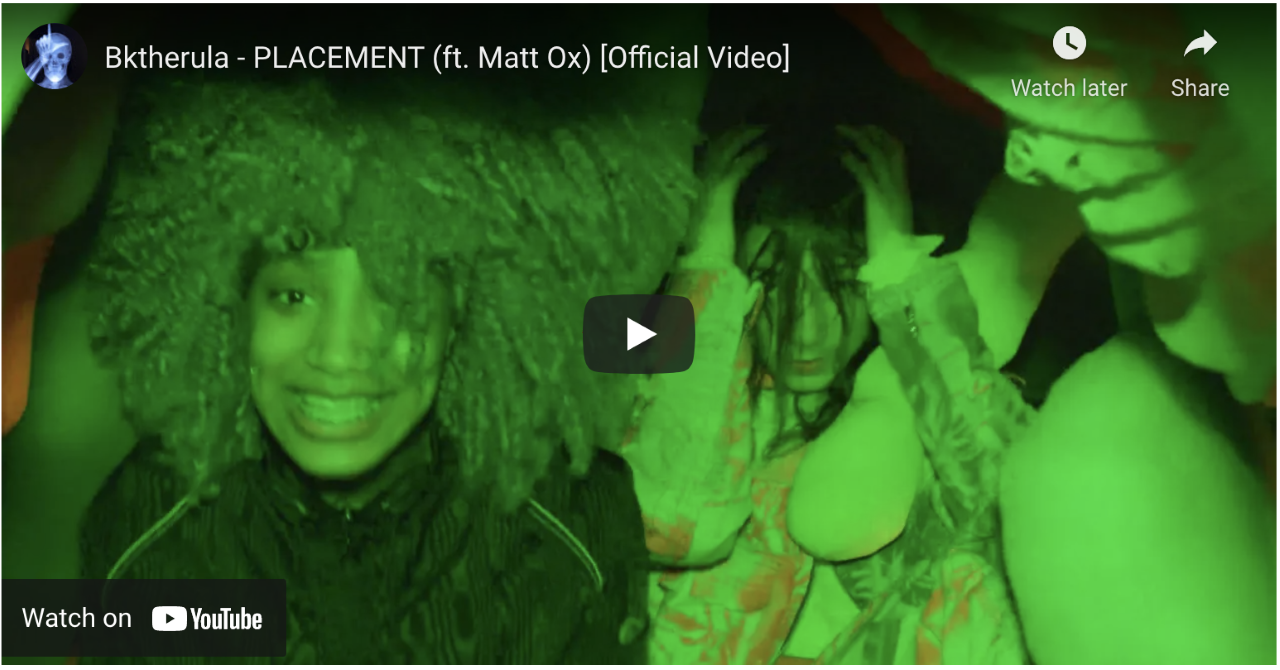 